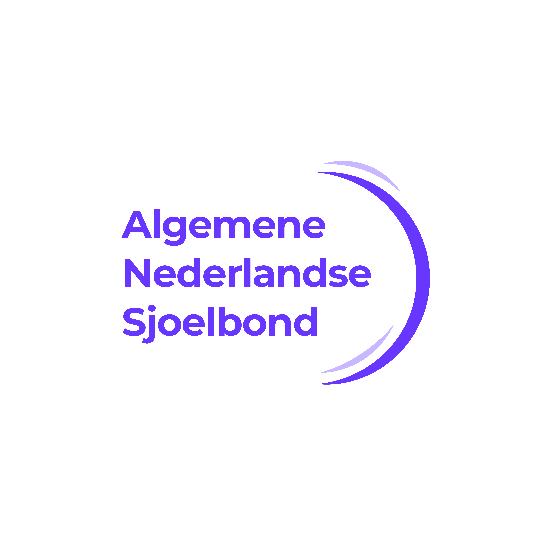 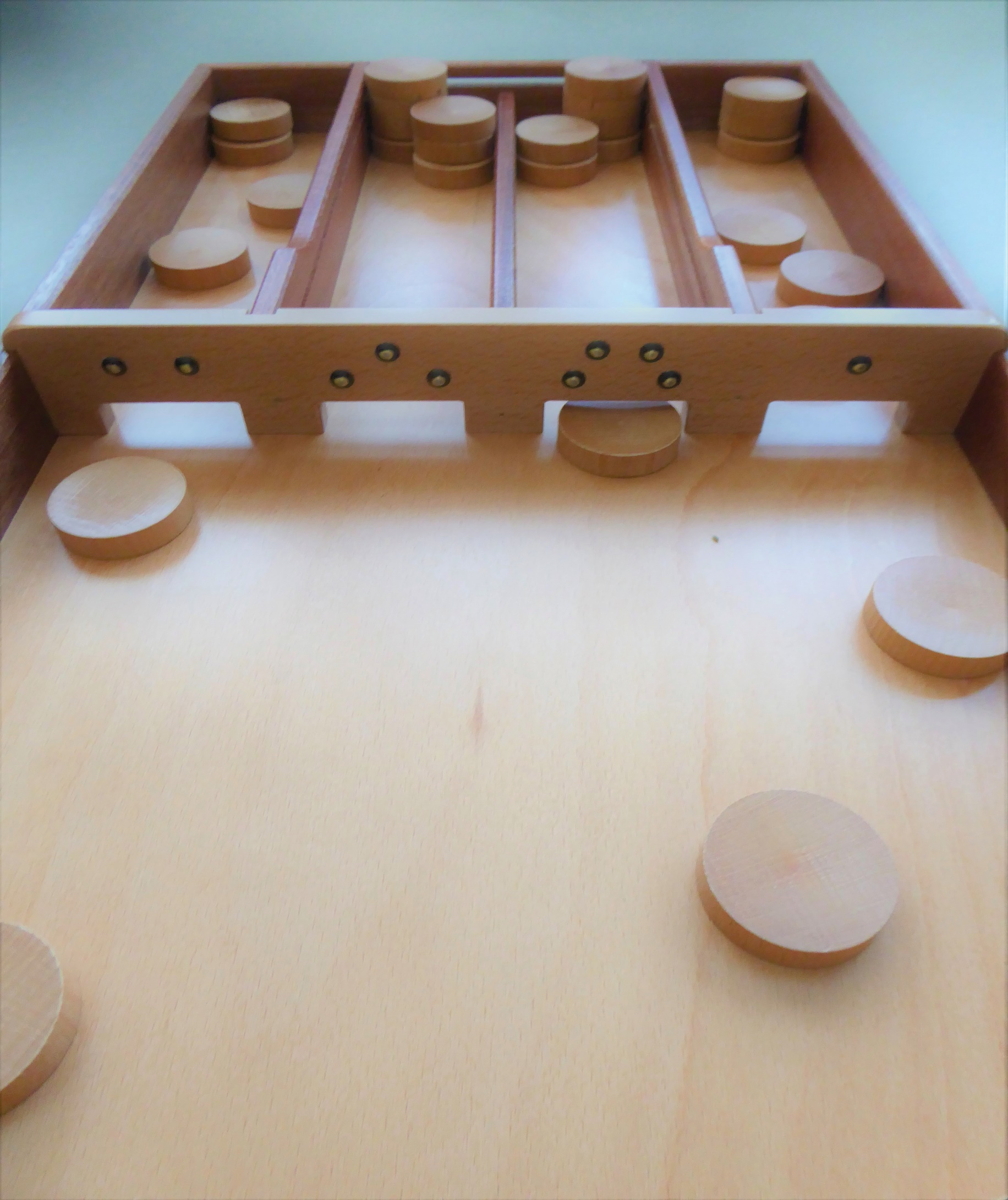 Zaterdag 20 april 2024Open Toernooi NK Individueelaanvang: 10.30u	zaal open 9.00u	einde: 17.00ulocatie:  Veluwehal   –  Nieuwe Markt 6   –  Barneveldaanmelden: bondsbureau@sjoelsport.nlindeling:  6 klassen volgens wedstrijdreglementkosten:	€ 17,00 per persoon voor niet-ANS-leden		   	€ 13,25 per persoon voor ANS-leden zonder wedstrijdlicentie			€   9,50 per persoon voor ANS-leden met wedstrijdlicentie inschrijven kan tot en met dinsdag 16 april 2024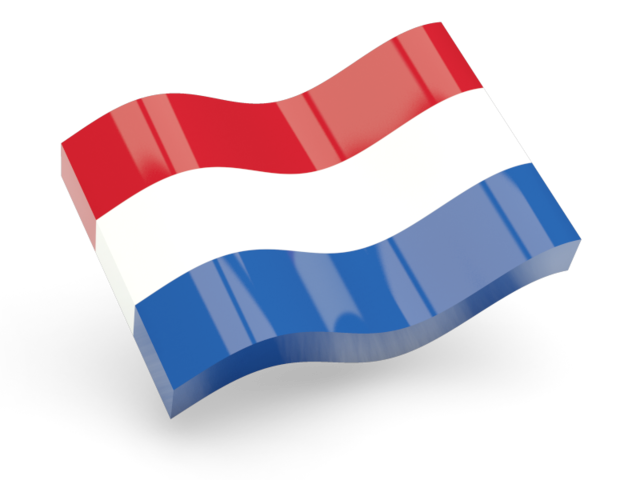 meer informatie op				    www.sjoelsport.nl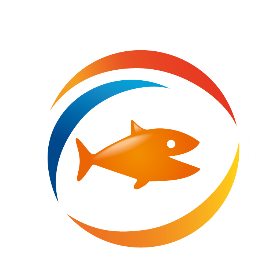 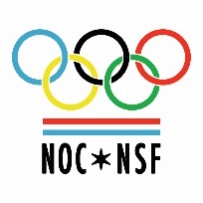 